МКОУ «Детский дом №1 «Родник»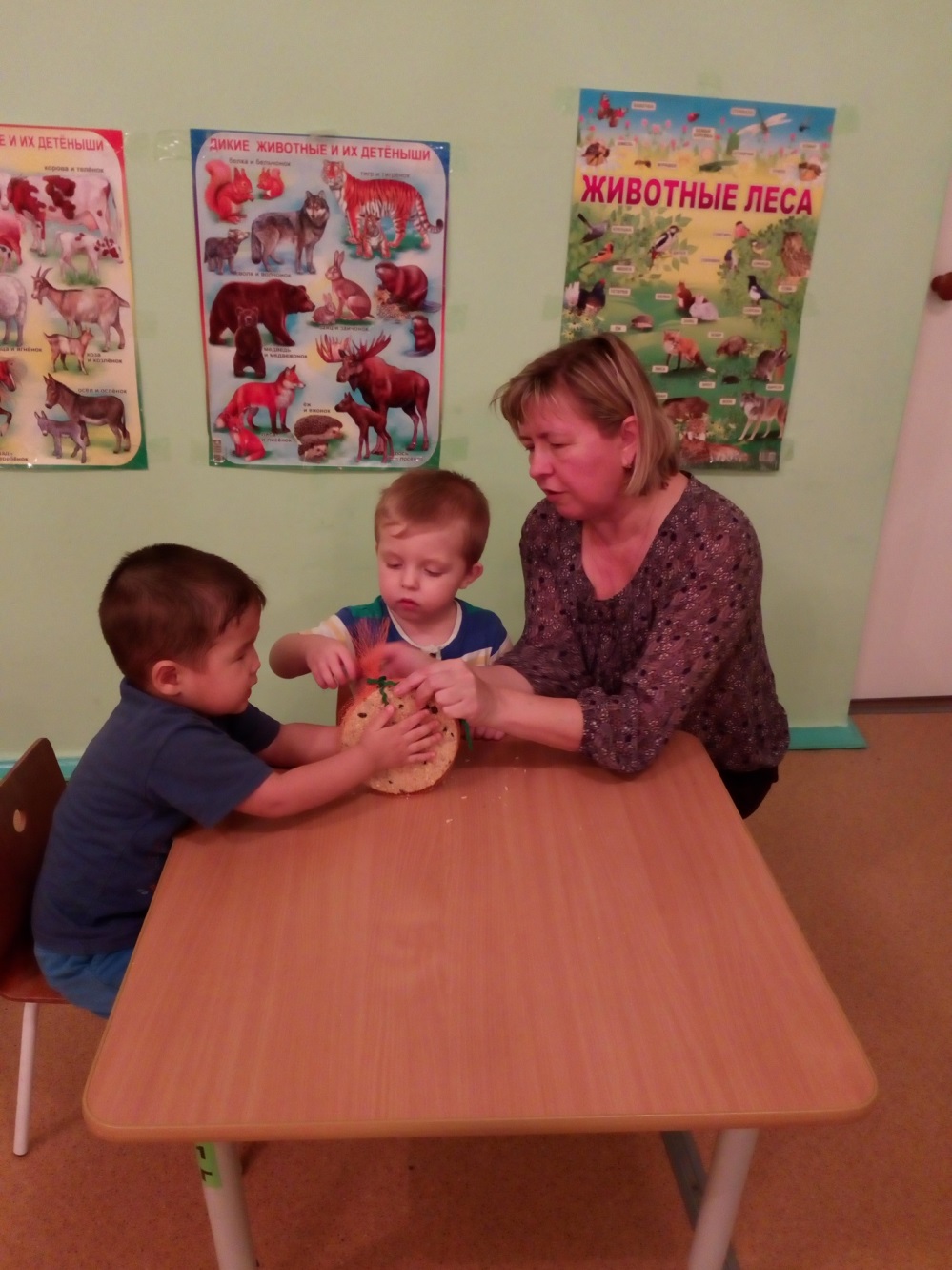 Мастер – класс«Изготовление съедобной кормушки» Автор: Мясникова С.А. Птицы в зимнюю пору нуждаются в подкормке, ведь в этот сезон им гораздо сложнее находить пищу. Можно поставить стационарную кормушку на участке, но гораздо интереснее кормить пернатых с детьми, предлагая новое угощение. Поможет в этом съедобная кормушка для птиц, один из  вариантов ее изготовления мы предлагаем вам.СеткаТакой вариант кормушки подходит снегирям, синицам, свиристелям, дроздам. Для изготовления понадобится сетчатая ткань или сетка для фруктов (ячейки – самые маленькие),  коктейльная трубочка, формочка ( вырезанная из пластиковой бутылки), шнурок или ленточка, большая миска ,сливочное масло, манную, кукурузную крупы, овсяные хлопья  и смесь злаковых, семена подсолнечника, можно добавить ягоды.Процесс изготовленияСмешайте масло, манную, кукурузную крупы, овсяные хлопья . Добавьте семена и ягоды, хорошо перемешайте.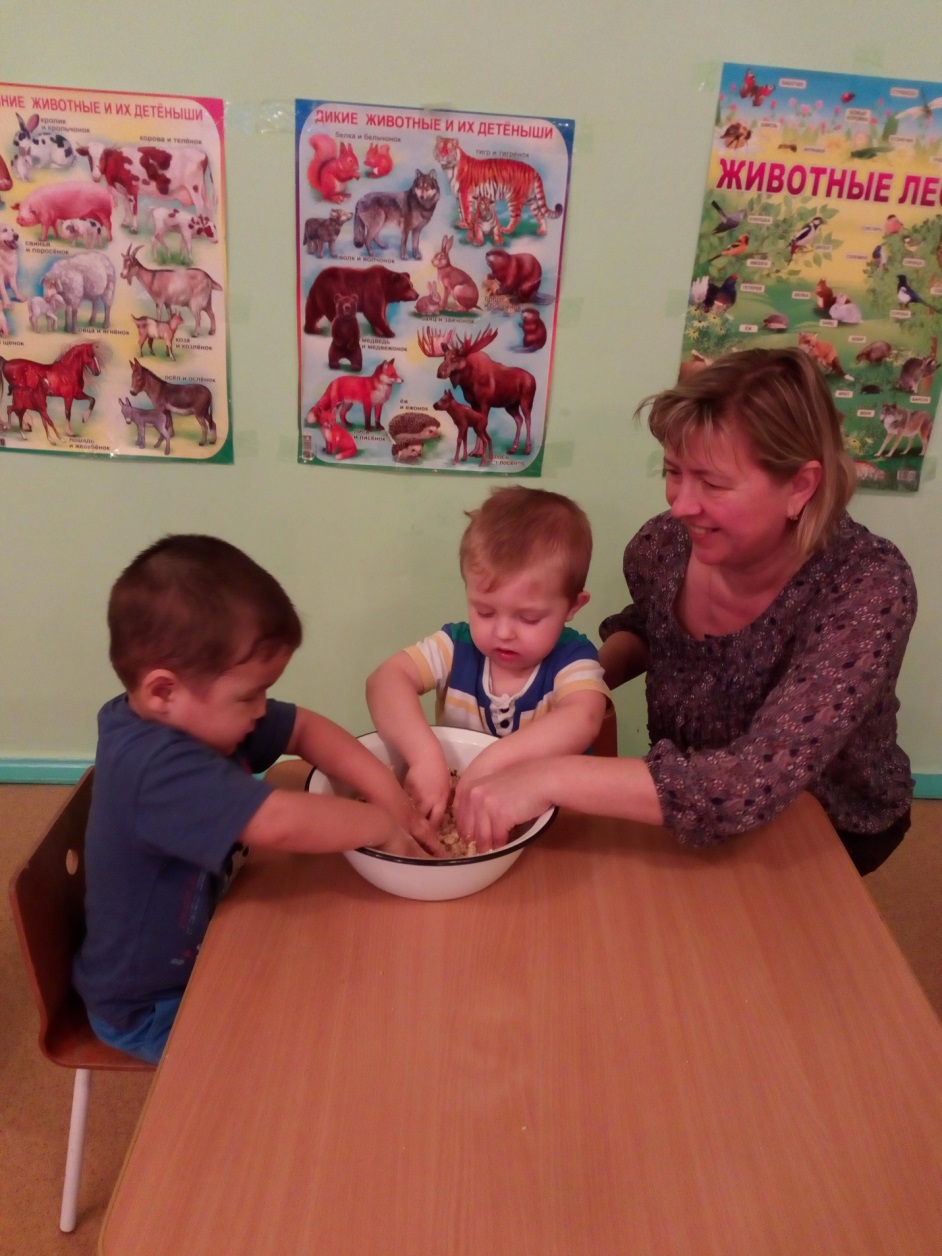 Протрите внутреннюю поверхность формочки  растительным маслом.Поместите смесь внутрь формочки, уплотните смесь смазанными пальцами.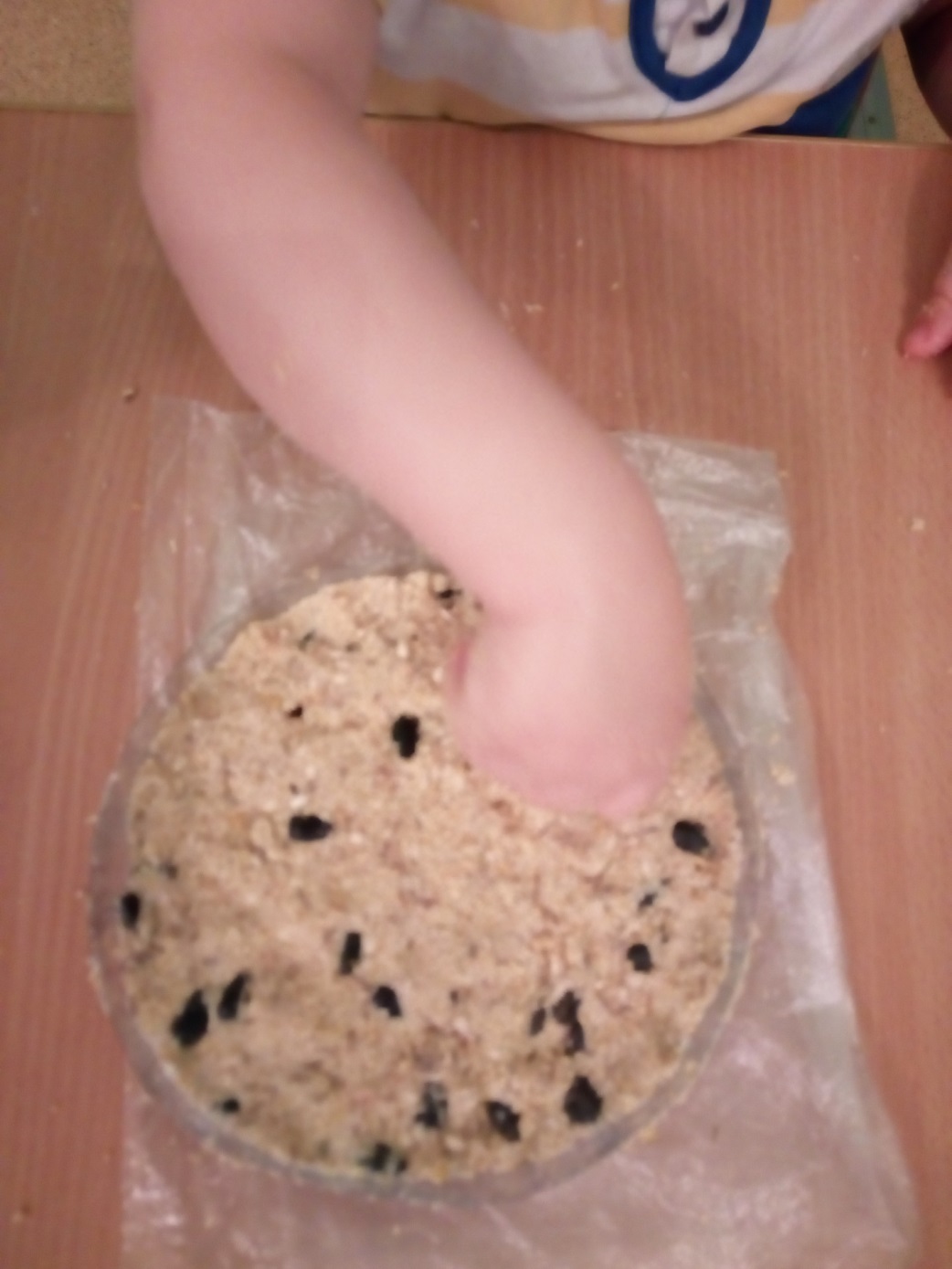 Воткните часть коктейльной трубочки.Положите слайс в сетку.Поместите изделие в морозилку на пару часов.Проденьте ленточку  и завяжите ее таким образом, чтобы зафиксировать узел .Такая миниатюрная съедобная кормушка для птиц вешается на участке на ветку дерева. Обязательное условие – расположить ее в 1,5 метрах над уровнем земли, это не допустит нападения кошек, других животных на пернатых гостей.